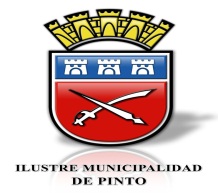 Secretaría MunicipalSESION ORDINARIAN° 024/2015HONORABLE CONCEJO MUNICIPAL DE PINTOFECHA 	:	18 DE AGOSTO DEL 2015HORA	:	09:35 HORASLUGAR	:	SALA DE SESIONES DEPTO. DE EDUCACIONCONCEJALES ASISTENTES:SR. LUIS OJEDA VENEGASSR. JORGE ARIAS ZUMAETASR. MARCELO RUIZ RODRIGUEZSR. NELSON GONZALEZ OSORIOSR. RODRIGO SANDOVAL VILLEGASPRESIDENTE  (S):SR. MANUEL GUZMAN AEDOSECRETARIO CONCEJO:SR. MARIO OSORIO MERINOT A B L A01.- OBSERVACION ACTA SESION ANTERIOR02.- CORRESPONDENCIA03.- CUENTA SR. PRESIDENTE04.- CUENTA DE COMETIDOS SRES. CONCEJALES05.- CUENTA COMISIONES06.- PROPOSICIÓN Y ACUERDO DE TABLA:       - MODIFICACION PRESUPUESTARIA DE MUNICIPALIDAD       - MODIFICACION PRESUPUESTARIA DEPTO. DE EDUCACIÓN       - MODIFICACION PRESUPUESTARIA DEPTO. DE SALUD07.- VARIOS01.- 	OBSERVACION ACTA SESION ANTERIOR:	El Concejal Sr. Jorge Arias, observa que en pág. 8), inciso primero, faltó consignar “Reuniones” después de “AUDIENCIAS”.	El Concejal Sr. Marcelo Ruiz, observa que en pag. 8), penúltima  inciso, dice “colaboración” y debe decir “celebración”.02.- 	CORRESPONDENCIA:El Sr. Presidente (S), señala que en los respectivos Casilleros se ha dejado la correspondencia que se ha recibido para los señores Concejales.03.- 	CUENTA SR. PRESIDENTE:NO HAY04.- 	CUENTA DE COMETIDOS SRES. CONCEJALES:NO HAY05.- 	CUENTA COMISIONES:NO HAY06.- 	PROPOSICIÓN Y ACUERDO DE TABLA:       - MODIFICACION PRESUPUESTARIA DE MUNICIPALIDAD       - MODIFICACION PRESUPUESTARIA DEPTO. DE EDUCACIÓN       - MODIFICACION PRESUPUESTARIA DEPTO. DE SALUD       - MODIFICACION PRESUPUESTARIA DE MUNICIPALIDAD	El Sr. Presidente (S) propone y somete a consideración de los señores Concejales las siguientes Modificaciones Presupuestarias de Municipalidad:MODIFICACION PRESUPUESTARIA INGRESOS Y GASTOSMODIFICACION PRESUPUESTARIA INGRESOS Y GASTOSMODIFICACIÓN PRESUPUESTARIA DE GASTOSMODIFICACIÓN PRESUPUESTARIA DE GASTOS079/2015	Previo análisis, por la unanimidad de los señores Concejales se ACUERDA Aprobar las presentes Modificaciones Presupuestarias de Municipalidad.       - MODIFICACION PRESUPUESTARIA DEPTO. DE EDUCACIÓNEl Sr. Presidente (S) propone y somete a consideración de los señores Concejales las siguientes Modificaciones Presupuestarias del Depto. de Educación:080/2015Previo análisis, por la unanimidad de los señores Concejales se ACUERDA Aprobar las presentes Modificaciones Presupuestarias del Depto. de Educación.       - MODIFICACION PRESUPUESTARIA DEPTO. DE SALUDEl Sr. Presidente (S) propone y somete a consideración de los señores Concejales las siguientes Modificaciones Presupuestarias del Depto. de Salud:MODIFICACIÓN  PRESUPUESTO DE SALUD 2015     Nº 12RECUPERACION  DE  LICENCIAS  MÉDICAS  Y OTROSINGRESOS AUMENTANSUB.   ITEM   ASIG.  S.ASIG   S.S.A    DENOMINACIÓN	                      EN MILES $CTA                      08                                                              OTROS INGRESOS CORRIENTES              01                                                RECUPERACIÓN Y REEMB POR IC.MEDICAS                          002                                  Recuperación ART. 12 LEY N° 18.196                      1.590                  99                                                OTROS                          999                                  Otros                                                                                200                                                                                                                              TOTAL INGRESOS AUMENTAN                         1.790GASTOS AUMENTANSUB.   ITEM   ASIG.  S.ASIG   S.S.A    DENOMINACIÓN	                     EN MILES $ CTA  21                                                              GASTOS EN PERSONAL                                 03                                                OTRAS REMUNERACIONES                          005                                  Suplencia y Reemplazo	                                          1.39022	                                                           BIENES Y SERVICIOS DE CONSUMO        04  		    		       MATERIALES DE USO O CONSUMO      	                               014                                  Productos Elaborados de Cuero, caucho y plásticos      100              10                                                SERVICIOS FINANCIEROS Y DE SEGUROS                          002                                  Primas y gastos de Seguros                                             300                                                                                                                                                                                                                                                                                                                                                                                                                                                                                                                                                                                                                                                           TOTAL GASTOS AUMENTAN                              1.790   MODIFICACIÓN  PRESUPUESTO DE SALUD 2015     Nº 13POR MAYOR APORTE MUNICIPALINGRESOS AUMENTANSUB.   ITEM   ASIG.  S.ASIG    S.S.A   DENOMINACIÓN	                  EN MILES $CTA                             TRANSFERENCIAS CORRIENTES            03                                                  DE OTRAS ENTIDADES PÚBLICAS                                                  101                                    De la Municipalidad a Servicios Traspasados    18.000                                                                  TOTAL INGRESOS AUMENTAN                18.000GASTOS AUMENTANSUB.   ITEM   ASIG.  S.ASIG    S.S.A   DENOMINACIÓN		     EN MILES $ CTA  22	                                                      BIENES Y SERVICIOS DE CONSUMO            03                                                  COMBUSTIBLES Y LUBRICANTES                        001                                    Para Vehículos                                                      4.000	04  		    		       MATERIALES DE USO O CONSUMO      	                             004                                    Productos Farmacéuticos                                    11.000                             	            009                                    Insumos, Repuestos y Accesorios       Computacionales     				  1.000               06                                                  MANTENIMIENTO Y REPARACION                        002                                    Mantenim. Y Repar. De Vehículos                     2.000       TOTAL GASTOS AUMENTAN                   18.000081/2015Previo análisis, por la unanimidad de los señores Concejales se ACUERDA Aprobar las presentes Modificaciones Presupuestarias del Depto. de Salud 07.- 	VARIOS:	El Sr. Presidente (S)  somete a consideración de los señores Concejales las siguientes Solicitudes de Subvención:082/2015Previo análisis, por la unanimidad de los señores Concejales se ACUERDA Aprobar las presentes solicitudes de SUBVENCIONES por los montos indicados.A continuación, el Sr. Presidente (S) somete a consideración de los señores Concejales las siguientes Solicitudes de RENOVACIÓN DE PATENTES COMERCIALES DE ALCOHOLES AÑO 2015:“MOTEL DE TURISMO”, Rol N° 400179 a nombre de JORGE ANANIAS CATAN, RUT N° 4.513.946-8, con domicilio en Km. 71 camino a Las Termas - Comuna de Pinto.“RESTAURANT DE TURISMO”, Rol N° 400277 a nombre de ROQUE HENRY CONCHA ACUÑA., RUT N° 12.376.452-8, con domicilio Fundo Los Pretiles Km. 69 camino a Las Termas - Comuna de Pinto.“RESTAURANT”, Rol N° 400259 a nombre de RESTOBAR GREEN LIFE LTDA., RUT N° 76.091.074-0, con domicilio en Km. 71 camino a Las Termas - Comuna de Pinto.“MOTEL DE TURISMO”, Rol N° 400196 a nombre de INMOBILIARIA E INV. RUKAMAWIDA, RUT N° 76.006.960-4, con domicilio en Km. 71 camino a Las Termas - Comuna de Pinto.083/2015Previo análisis, por la unanimidad de los señores Concejales se ACUERDA Aprobar la RENOVACIÓN DE LAS PATENTES COMERCIALES DE ALCOHOLES anteriormente indicadas.El Concejal Sr. Luis Ojeda hace referencia a la petición de la Junta de Vecinos de Las Trancas respecto a la  colocación de nombre a calles interiores de esa comunidad.Al respecto, a propuesta del Sr. Presidente (S) se concluye que previo a que el Concejo resuelva dicha petición se debe contar con el antecedente de la participación de la Comunidad en la denominación de las calles, para lo cual debiera venir a exponer el Presidente de la Junta de Vecinos.El Concejal Sr. Rodrigo Sandoval señala que la Junta de Vecinos debiera hacer llegar al Concejo el Acta con la cual  los vecinos acordaron el  nombre de la calle, como un antecedente de respaldo a  lo que acuerde el Concejo Municipal.A continuación, el Concejal Sr. Luis Ojeda señala que en relación al programa del Alcantarillado en la Villa Primera, en calle El Rincón, reitera que los vecinos de ese lugar están muy preocupados, porque las aguas servidas que están contaminadas escurren por un canal de regadíos, por lo que sugiere ver la forma de solucionar dicho problema.Al respecto, el Concejal Sr. Jorge Arias señala que la primera gestión es dirigirse a la Superintendencia Sanitaria y solicitan una fiscalización para ver como esta funcionando el alcantarillado.El Sr. Presidente (S) le sugiere al Sr. Luis Ojeda se contacte con el  Presidente de la Junta de Vecinos del sector para que tramite o realice las gestiones en la  Superintendencia Sanitaria para que vengan a inspeccionar el problema expuesto.El Concejal Sr. Jorge Arias señala que el jueves viajará a Concepción a una reunión en la Superintendencia  Sanitaria por el problema del Alcantarillado de El Rosal y aprovechará la oportunidad para exponer el problema expuesto por el Concejal Sr. Luis Ojeda.En otra materia, el Concejal Sr. Jorge Arias, en relación a la petición de la Junta de Vecinos de colocarle nombre a calles de Las Trancas, también  sugiere que la Junta de Vecinos, en asamblea decidan los nombres y esa Acta la hagan llegar al Concejo.A continuación, el Concejal Sr. Jorge Arias plantea que el terreno denominado La Playita ubicado en Los Lleuques, hace algunos días apareció en venta y se tiene antecedentes, como un Plano de Loteo en que dicha superficie quedó como una zona de equipamiento.Al respecto, el Sr. Presidente (S) señala que el Alcalde también cuenta con esos antecedentes, por lo que sugiere que junto a los vecinos de Los Lleuques presentes, analizar esta materia una vez finalizada la Sesión y posteriormente analizados junto al Alcalde.En otra materia, el Concejal Sr. Jorge Arias plantea la necesidad que el Municipio elabore un plano o manual en que se consignen  los limites territoriales de las Unidades Vecinales y de las Juntas de Vecinos.Al respecto, el Sr. Presidente señala que tiene entendido que la Encargada de Organizaciones Comunitarias Sra. Lorena Bustos, esta haciendo un trabajo en este sentido.El Concejal Sr. Luis Ojeda acota que la Sra. Lorena Bustos en una reunión de la Unión Comunal de Juntas de Vecinos hizo una amplia y clara exposición de los límites de las Unidades Vecinales y de algunas Juntas de Vecinos, ya que explicó que en una Unidad Vecinal puede  haber una o más Juntas de Vecinos.A continuación, el Concejal Sr. Nelson González plantea su inquietud respecto a si se otorgarán permisos por Fiestas Patrias en los sectores rurales.Al respecto, el Sr. Presidente señala que no tiene ninguna duda que el Sr. Alcalde procederá como lo ha hecho en años anteriores, es decir otorgará permisos a quienes lo solicitan del sector rural; pero que para mayor claridad, los interesados  deben concurrir a Rentas y Patentes.A continuación, el Concejal Sr. Nelson González plantea su inquietud respecto a si se entrega apoyo a personas Adulto Mayor, en  algunos casos enfermos postrados.Al respecto, el Sr. Presidente (S) señala que existen programas del Ministerio de Salud y que son desarrollados por los CESFAM, por lo tanto, existen programas de apoyo al Adulto Mayor postrados y también se entrega algún tipo de ayuda, canalizada a través del Depto. Social del Municipio.En otra materia, el Concejal  Sr. Nelson González  plantea su inquietud por los letreros de publicidad que instalan algunos comerciantes que tapan la visibilidad que impiden ver cuando viene un vehículo.Al respecto, el Sr. Presidente  le sugiere que vea esta situación con el Inspector Municipal don Víctor Hugo Parada.El Concejal Sr. Marcelo Ruiz plantea su inquietud por los Baches que  aparecieron en la Ruta a Las Termas, en Recinto y sugiere dar cuenta a Vialidad  En otra materia, el Concejal Sr. Marcelo Ruiz señala que muchos vecinos le han planteado la necesidad de organizar e implementar Seguridad Ciudadana, debido a varios robos este fin de semana en Pinto.Al respecto, el Presidente (S) señala que es un tema complejo, ya que es un problema muy grave que afecta al país y que el Alcalde, tiene conocimiento, que esta haciendo gestiones en este sentido y en su opinión, en  este momento, lo más recomendable es el autocuidado, a la espera de una solución al cmbate de la delincuencia por parte de la comunidad organizada y las autoridades gubernamentales.El Concejal Sr. Jorge Arias señala que para mañana tenía agendada una Audiencia con el SEREMI de Obras Públicas y le comunicaron que primero se reuniera con el Director de SERVIU, por el problema del Alcantarillado de El Rosal; por lo tanto, mañana no viajará con los vecinos, sino en una próxima ocasión, ya que  viajará a solicitar antecedentes y audiencia en el  SERVIU.El Concejal Sr. Rodrigo Sandoval plantea que le tiene preocupado que respecto a los Comités de Pavimentación de Recinto, los vecinos no han mostrado el interés que se requiere, ya que hace algunos días se programó una reunión y  no asistió nadie y eso le preocupa, porque por la falta de interés en constituir estos Comités, se pueden perder los recursos para estas tipos de Proyectos.En otra materia, el Concejal Sr. Rodrigo Sandoval, señala que respecto al Operario de la Motoniveladora que se contratará debiera tener la Licencia que le permita además conducir camiones u otro tipo de maquinarias.El Sr. Presidente (S) señala que desea destacar el inicio de la pavimentación de la Calle Central de la Población Villa Primera, en que ha podido apreciar la satisfacción y alegría de los vecinos por esta obra de desarrollo comunal que beneficiará a los habitantes de ese sector y comunidad en general; obra gestionada, como tantas otras en este periodo alcaldicio y de este Concejo Municipal.No habiendo más que tratar se cierra la Sesión a las 11:30 horas.						             MARIO OSORIO MERINO					                  Secretario del Concejo Municipal                                                                            Ministro de Fé FIRMA APROBACIÓN SRES. CONCEJALES, ACTA ORDINARIA N° 024 DEL 18 DE AGOSTO DEL 2015.LUIS OJEDA VENEGAS				____________________________JORGE ARIAS ZUMAETA				____________________________MARCELO RUIZ RODRIGUEZ			____________________________RODRIGO SANDOVAL VILLEGAS		____________________________NELSON GONZALEZ OSORIOS			____________________________MANUEL GUZMAN AEDO             	           MARIO OSORIO MERINO             Presidente (S)				          Secretario Concejo Municipal Concejo Municipal de Pinto                                           Ministro de FeMGA/MOM/ttaDISTRIBUCIÓNSr. Presidente Concejo MunicipalSres. Concejales (6)Sr. Secretario Municipal Oficina de PartesAUMENTAR INGRESOSAUMENTAR INGRESOSAUMENTAR INGRESOSAUMENTAR INGRESOSAUMENTAR INGRESOSAUMENTAR INGRESOSAUMENTAR INGRESOSAUMENTAR INGRESOSAUMENTAR INGRESOSAUMENTAR INGRESOSAUMENTAR INGRESOSAUMENTAR INGRESOSSUBT.ÍTEMASIG.ASIG.                                        M$  AUMENTAR                                        M$  AUMENTAR                                        M$  AUMENTAR                                        M$  AUMENTAR0503002999OTRAS TRANSFERENCIAS CORRIENTES DE LA SUBDEREOTRAS TRANSFERENCIAS CORRIENTES DE LA SUBDERE    23.740     23.740 Aporte SUBDERE por compensacion Predios exentos Aporte SUBDERE por compensacion Predios exentos Aporte SUBDERE por compensacion Predios exentos Aporte SUBDERE por compensacion Predios exentos año 2015 2° cuota Agosto 2015.-año 2015 2° cuota Agosto 2015.-TOTAL INGRESOSTOTAL INGRESOS   23.740    23.740 AUMENTAR GASTOAUMENTAR GASTOAUMENTAR GASTOAUMENTAR GASTOAUMENTAR GASTOAUMENTAR GASTOSUBT.ÍTEMASIG.S ASIG.S.ASIG.S.ASIG.S.ASIG.S.ASIG.S.ASIG.S.ASIG.S.ASIG.S.ASIG.S.ASIG.S.ASIG.                                                M$  AUMENTAR                                                M$  AUMENTAR                                                M$  AUMENTAR                                                M$  AUMENTAR2403101001A EDUCACIONA EDUCACION    23.740     23.740 Aporte extraordinario al Depto. de Educación,Aporte extraordinario al Depto. de Educación,       -          -   según Ord. N° 232 del 12/08/2015 del Directorsegún Ord. N° 232 del 12/08/2015 del DirectorComunal de EducaciónComunal de EducaciónTOTAL GASTOSTOTAL GASTOS   23.740    23.740 AUMENTAR INGRESOSAUMENTAR INGRESOSAUMENTAR INGRESOSAUMENTAR INGRESOSAUMENTAR INGRESOSAUMENTAR INGRESOSAUMENTAR INGRESOSAUMENTAR INGRESOSSUBT.ÍTEMASIG.ASIG.                                        M$  AUMENTAR                                        M$  AUMENTAR0301003001URBANISMO Y CONSTRUCCIONES    13.000 0301003003PROPAGANDA     1.300 0801002RECUP. ART. 12 LEY 18,196     3.500 0802005REGISTRO MULTAS DE TRANSITO NO PAGADAS       200 TOTAL INGRESOS   18.000 AUMENTAR GASTOAUMENTAR GASTOAUMENTAR GASTOAUMENTAR GASTOAUMENTAR GASTOSUBT.ÍTEMASIG.S ASIG.S.ASIG.S.ASIG.S.ASIG.S.ASIG.S.ASIG.                                                    M$  AUMENTAR                                                    M$  AUMENTAR2403101002A SALUD    18.000 Aporte extraordinario al Departamento de Salud,       -   según Ord.Int. N° 38 del 14/08/2015 del Directorsegún Ord.Int. N° 38 del 14/08/2015 del Directordel Depto. De Salud (S)TOTAL GASTOS   18.000 AUMENTAR GASTOSAUMENTAR GASTOSAUMENTAR GASTOSAUMENTAR GASTOSAUMENTAR GASTOSAUMENTAR GASTOSAUMENTAR GASTOSAUMENTAR GASTOSSUBT.ÍTEMÍTEMASIG.ASIG.ASIG.ASIG.                                    M$  AUMENTAR                                    M$  AUMENTAR                                    M$  AUMENTAR                                    M$  AUMENTAR                                    M$  AUMENTAR                                    M$  AUMENTAR                                    M$  AUMENTAR290505001001MAQUINARIAS Y EQUIPOS DE OFICINAMAQUINARIAS Y EQUIPOS DE OFICINAMAQUINARIAS Y EQUIPOS DE OFICINAMAQUINARIAS Y EQUIPOS DE OFICINAMAQUINARIAS Y EQUIPOS DE OFICINA     12.376      12.376 Adquisición de Gabinete PsicotécnicoAdquisición de Gabinete PsicotécnicoAdquisición de Gabinete PsicotécnicoAdquisición de Gabinete PsicotécnicoAdquisición de Gabinete PsicotécnicoTOTAL TOTAL TOTAL TOTAL TOTAL     12.376     12.376 DISMINUIR GASTODISMINUIR GASTODISMINUIR GASTODISMINUIR GASTODISMINUIR GASTODISMINUIR GASTODISMINUIR GASTODISMINUIR GASTOSUBT.ÍTEMÍTEMASIG.ASIG.S ASIG.S ASIG.S.ASIG.S.ASIG.S.ASIG.S.ASIG.S.ASIG.S.ASIG.S.ASIG.S.ASIG.S.ASIG.S.ASIG.                                               M$  DISMINUIR                                               M$  DISMINUIR                                               M$  DISMINUIR290303VEHICULOSVEHICULOSVEHICULOSVEHICULOSVEHICULOS      4.841       4.841 P.M.G. Saldo año anteriorP.M.G. Saldo año anteriorP.M.G. Saldo año anteriorP.M.G. Saldo año anteriorP.M.G. Saldo año anterior35SALDO FINAL DE CAJASALDO FINAL DE CAJASALDO FINAL DE CAJASALDO FINAL DE CAJASALDO FINAL DE CAJA      7.535       7.535 P.M.G. aporte año 2014P.M.G. aporte año 2014P.M.G. aporte año 2014P.M.G. aporte año 2014P.M.G. aporte año 2014TOTAL TOTAL TOTAL TOTAL TOTAL     12.376     12.376 PARA CONTRATACION CHOFER GRADO 14° E.S.M. PARA CONTRATACION CHOFER GRADO 14° E.S.M. PARA CONTRATACION CHOFER GRADO 14° E.S.M. PARA CONTRATACION CHOFER GRADO 14° E.S.M. PARA CONTRATACION CHOFER GRADO 14° E.S.M. PARA CONTRATACION CHOFER GRADO 14° E.S.M. PARA CONTRATACION CHOFER GRADO 14° E.S.M. PARA CONTRATACION CHOFER GRADO 14° E.S.M. PARA CONTRATACION CHOFER GRADO 14° E.S.M. DE SEPTIEMBRE A DICIEMBRE DEL 2015 A CONTRATADE SEPTIEMBRE A DICIEMBRE DEL 2015 A CONTRATADE SEPTIEMBRE A DICIEMBRE DEL 2015 A CONTRATADE SEPTIEMBRE A DICIEMBRE DEL 2015 A CONTRATADE SEPTIEMBRE A DICIEMBRE DEL 2015 A CONTRATADE SEPTIEMBRE A DICIEMBRE DEL 2015 A CONTRATADE SEPTIEMBRE A DICIEMBRE DEL 2015 A CONTRATADE SEPTIEMBRE A DICIEMBRE DEL 2015 A CONTRATADE SEPTIEMBRE A DICIEMBRE DEL 2015 A CONTRATAAUMENTAR GASTOSAUMENTAR GASTOSAUMENTAR GASTOSAUMENTAR GASTOSAUMENTAR GASTOSSUBT.ÍTEMASIG.ASIG.                                         M$  AUMENTAR                                         M$  AUMENTAR                                         M$  AUMENTAR2102001SUELDOS BASESUELDOS BASE      1.027 2102001004001ASIGNACION DE ZONAASIGNACION DE ZONA        216 2102001007001ASIGNACION MUNICIPALASIGNACION MUNICIPAL        494 2102001009005ASIGNACION ART. 1° LEY 19,529ASIGNACION ART. 1° LEY 19,529        184 2102001013001INCREMENTO PREVISIONALINCREMENTO PREVISIONAL        205 2102001013002BONIFICACION COMPENSATORIA DE SALUDBONIFICACION COMPENSATORIA DE SALUD         36 2102001013003BONIFICACION COMPENSATORIA ART. 10BONIFICACION COMPENSATORIA ART. 10         97 2102001014001ASIGNACION UNICA ART. 4! LEY N° 18,717ASIGNACION UNICA ART. 4! LEY N° 18,717        253 TOTAL TOTAL      2.512 DISMINUIR GASTODISMINUIR GASTODISMINUIR GASTODISMINUIR GASTODISMINUIR GASTOSUBT.ÍTEMASIG.S ASIG.S.ASIG.S.ASIG.S.ASIG.S.ASIG.S.ASIG.S.ASIG.                                               M$  DISMINUIR                                               M$  DISMINUIR2101001SUELDOS BASESUELDOS BASE      2.512 Excedente por no contratacion administrador MunicipalExcedente por no contratacion administrador MunicipalTOTAL TOTAL      2.512 1) MODIFICACION PRESUPUESTARIA DE  GASTOS1) MODIFICACION PRESUPUESTARIA DE  GASTOS1) MODIFICACION PRESUPUESTARIA DE  GASTOS1) MODIFICACION PRESUPUESTARIA DE  GASTOS1) MODIFICACION PRESUPUESTARIA DE  GASTOS1) MODIFICACION PRESUPUESTARIA DE  GASTOS1) MODIFICACION PRESUPUESTARIA DE  GASTOS1) MODIFICACION PRESUPUESTARIA DE  GASTOSSUBT.ITEMASIG.SUB.SUBSUB.                     DENOMINACIONM$ ASIG.ASIG.DISMINUCIONGASTOS 22BIENES Y SERVICIOS DE CONSUMOBIENES Y SERVICIOS DE CONSUMOBIENES Y SERVICIOS DE CONSUMO11SERVICIOS TECNICOS Y PROFESIONALESSERVICIOS TECNICOS Y PROFESIONALESSERVICIOS TECNICOS Y PROFESIONALESSERVICIOS TECNICOS Y PROFESIONALES999Otros56023PRESTACIONES DE SEGURIDAD SOCIALPRESTACIONES DE SEGURIDAD SOCIALPRESTACIONES DE SEGURIDAD SOCIALPRESTACIONES DE SEGURIDAD SOCIAL01PRESTACIONES PREVISIONALESPRESTACIONES PREVISIONALESPRESTACIONES PREVISIONALES004Desahucios e IndemnizacionesDesahucios e IndemnizacionesDesahucios e Indemnizaciones988(FONDOS FAEP)(FONDOS FAEP)TOTAL DISMINUCIONTOTAL DISMINUCION1.548SUBT.ITEMASIG.SUB.SUBSUB.                     DENOMINACION                     DENOMINACION                     DENOMINACIONM$ ASIG.ASIG.AUMENTOGASTOS 22BIENES Y SERVICIOS DE CONSUMOBIENES Y SERVICIOS DE CONSUMOBIENES Y SERVICIOS DE CONSUMO09ARRIENDOSARRIENDOS003Arriendo de VehículosArriendo de Vehículos1.548TOTAL AUMENTOTOTAL AUMENTO1.5482)   MODIFICACION PRESUPUESTARIA DE INGRESOS Y GASTOS2)   MODIFICACION PRESUPUESTARIA DE INGRESOS Y GASTOS2)   MODIFICACION PRESUPUESTARIA DE INGRESOS Y GASTOS2)   MODIFICACION PRESUPUESTARIA DE INGRESOS Y GASTOS2)   MODIFICACION PRESUPUESTARIA DE INGRESOS Y GASTOS2)   MODIFICACION PRESUPUESTARIA DE INGRESOS Y GASTOS2)   MODIFICACION PRESUPUESTARIA DE INGRESOS Y GASTOS2)   MODIFICACION PRESUPUESTARIA DE INGRESOS Y GASTOS2)   MODIFICACION PRESUPUESTARIA DE INGRESOS Y GASTOSPOR MAYOR APORTE MUNICIPALPOR MAYOR APORTE MUNICIPALPOR MAYOR APORTE MUNICIPALPOR MAYOR APORTE MUNICIPALPOR MAYOR APORTE MUNICIPALPOR MAYOR APORTE MUNICIPALSUBT.ITEMASIG.SUB.SUBSUB.                     DENOMINACIONM$ ASIG.ASIG.AUMENTOINGRESOS05TRANSFERENCIAS CORRIENTESTRANSFERENCIAS CORRIENTESTRANSFERENCIAS CORRIENTES03DE OTRAS ENTIDADES PUBLICASDE OTRAS ENTIDADES PUBLICASDE OTRAS ENTIDADES PUBLICAS101De la Municipalidad a Serv. Incorporados a su GestiónDe la Municipalidad a Serv. Incorporados a su GestiónDe la Municipalidad a Serv. Incorporados a su GestiónDe la Municipalidad a Serv. Incorporados a su Gestión23.740(aporte Municipal Extraordinario)(aporte Municipal Extraordinario)(aporte Municipal Extraordinario)TOTAL AUMENTOTOTAL AUMENTO23.740SUBT.ITEMASIG.SUB.SUBSUB.                     DENOMINACIONM$ ASIG.ASIG.AUMENTOGASTOS 21GASTOS EN PERSONALGASTOS EN PERSONAL01PERSONAL DE PLANTAPERSONAL DE PLANTA001Sueldos y SobresueldosSueldos y Sobresueldos001Sueldos BasesSueldos Bases23.000004Asignación de ZonaAsignación de Zona004Complemento de ZonaComplemento de Zona740TOTAL AUMENTOTOTAL AUMENTO23.740N°INSTITUCIONESMONTOAPROBADOM$01Agrupación Adulto Mayor Las Rosas de Los Lleuques100.-02Club Adulto Mayor Los Robles100.-03Junta de Vecinos Villa Primera 100.-04Organización Cultural Voces de Tierra Nueva100.-